Kilépő dolgozat- matematika - 5. évf.Szerkessz egy p egyenest és vegyél fel rajta egy M pontot, valamint egy L pontot, amely nem fekszik az egyenesen.  Szerkessz k (M, r = 3cm) körvonalat, és jelöld be a sugarát. Szerkessz az L ponton keresztül a p egyenesre merőleges l egyenest.						2. 	Alakítsd át a hosszmértékegységeket:      = ............................... cm                     	4500mm =..............................	dm             =........................m            		 16km = .................................m                            750dm =........................cm 3.	Kerekítsd a  29 835 -öt:      a.   tízesekre............................	b.   százasokra.......................	c.ezresekre......................................4.	Számítsd ki:a)osszd el és végezd el a próbáját is: 				b) szorozd be: 345 . 268c)        írd egymás alá és számítsd ki 45857+8769=           d) írd egymás alá és számítsd ki  25907- 7396 = 5. Számold ki fejben :a)    21 + 49 : 7 -  9 . 3=					   b) (128 + 49) - 63 : 9=c) 1200 : 300 + 5 . 30 =					   d) 40 . 20 – 810 : 90 =6.Szerkessz ABC háromszöget: a = 40mm; b = 6cm ; c = 30mm, és számítsd ki a kerületét.(vázlatot is!)7. Petra a boltban  2kg almát vásárolt, kilogrammját 87 centért, 3 kg narancsot kilogrammját, 1€ 48 centért és 2       bonbont, darabját 3€ 8centért. Mennyit kapott vissza  20 euróból?       8.Az iskolában az egyik helyiség téglalap alakú, melynek méretei 6m és 5m, a másik négyzet alakú 6m hosszú    oldallal. Melyik helyiségnek nagyobb a kerülete? Hány méterrel nagyobb ez a kerület?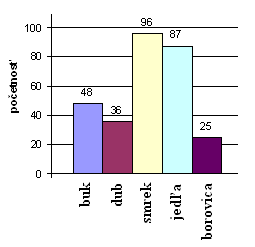 9. A grafikon a faiskolában kiültetett fácskák mennyiségét ábrázolja.Állapítsátok meg:	a.   hány fa van összesen a faiskolában?.......................	b.  melyik fából van a legkevesebb?.............................	c.   mennyi más fa van, mint jegenyefenyő?.............                                                                                       Buk-bükk, dub-tölgy, smrek-lucfenyő, jedla-jegenyefenyő, borovica-erdeifenyőNovákék úgy döntöttek nyári szabadságukat Mallorcán töltik. A kirándulás ára felnőtteknek 400 €, gyerekeknek 200 €. Mennyit fizettek a kirándulásért, ha a két szülő és három gyermekük vesz rajta részt?		